Esercizio di Ienco Valentina       LAB3                        ValeBakio@hotmail.itCONDUCI LA MACCHINA FINO AL SUO GARAGE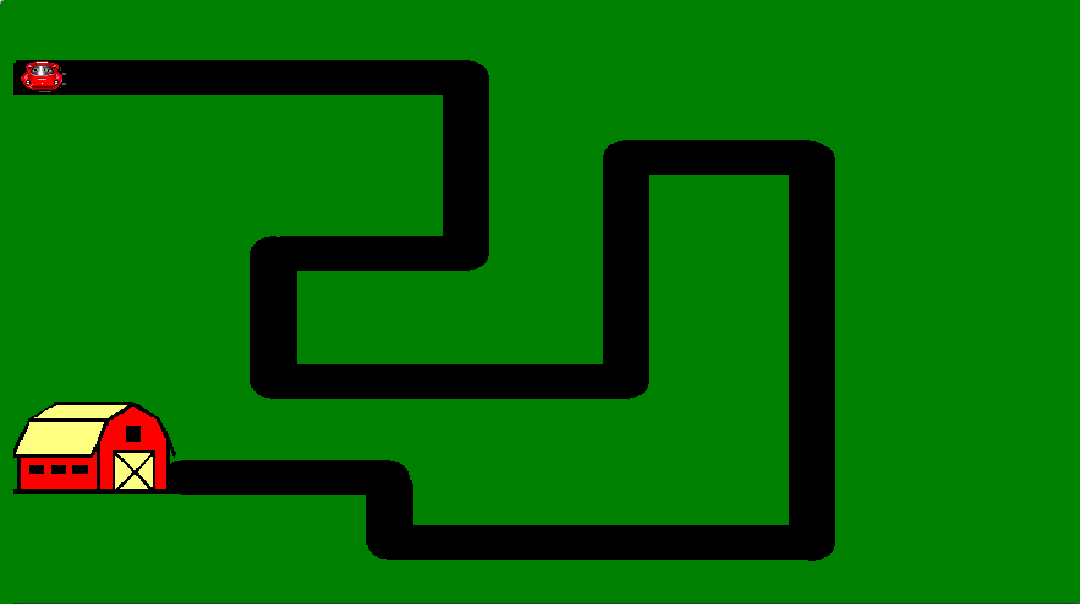 